Elektrický proud- je uspořádaný pohyb nabitých částic (volných elektronů a iontů)- značka: I- jednotka: A (ampér)- přístroj: ampérmetrElektrické napětí- značka: U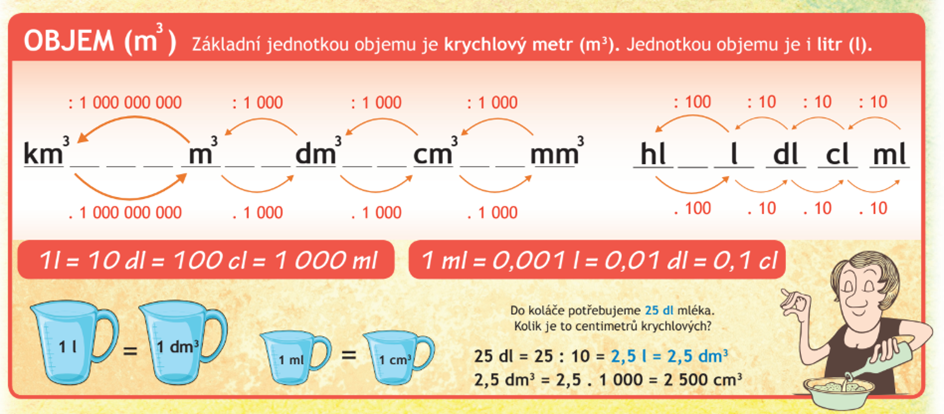 - jednotka: V (volt)- přístroj: voltmetrŘešení úkolu 1. ze str. 84:Osa otáčení magnetky musí být svislá.Zápis do matematiky: Převody jednotek objemu